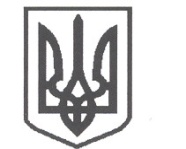 УКРАЇНАСРІБНЯНСЬКА СЕЛИЩНА РАДАВИКОНАВЧИЙ КОМІТЕТПРОЕКТ РІШЕННЯ26 листопада 2021 року     					              	      № 267смт СрібнеПро призначення в.о. директора КП «КОМУНГОСП» Срібнянської селищної ради, Чернігівської областіВідповідно до статті 143 Конституції України, статті 23, 24 КЗпП України, статті 17, пункту б статті 29, підпункту 1 пункту а статті 30, пункту 6 статті 59 Закону України  «Про місцеве самоврядування в Україні», виконавчий комітет селищної ради вирішив:ПРИЗНАЧИТИ ТРЕУС Марину Олексіївну, економіста-бухгалтера         КП «Комунгосп» Срібнянської селищної ради, Чернігівської області, за її згодою, виконуючою обов’язки директора КП «Комунгосп» Срібнянської селищної ради, Чернігівської області, тимчасово, з 01.12.2021, без увільнення ТРЕУС М.О. від основної роботи.Підстава: згода ТРЕУС М.О. від 26.11.2021.Виконуючій обов’язки директора КП «Комунгосп» Срібнянської селищної ради, Чернігівської області ТРЕУС Марині Олексіївні доручити здійснювати  повноваження від імені КП «Комунгосп» Срібнянської селищної ради, Чернігівської області, представляти його інтереси та надати право першого підпису.Контроль за виконанням цього рішення покласти на першого заступника селищного голови Віталія ЖЕЛІБУ.Перший заступникселищного голови							     Віталій ЖЕЛІБА